ПРИКАЗ_______________ 								№_______г.Чебоксарыоб организации работы в летний оздоровительный период в  МБДОУ «Детский сад № 140» г. Чебоксары В связи с окончанием учебного года и началом летнего оздоровительного периода, в целях укрепления и сохранения здоровья воспитанниковПРИКАЗЫВАЮПринять план летних оздоровительных мероприятий на общем собрании. Работу педагогов и персонала на летний период организовать в соответствии с планом.Утвердить режим дня и график раздачи пищи на пищеблоке всех  возрастных групп на летний оздоровительный период. Организацию жизнедеятельности воспитанников осуществлять в соответствии с летним режимом дня с 1 июня по 31 августа 2018 г.Воспитателю- Булаткиной О.С.:- провести инструктаж с педагогическими работниками по охране жизни и здоровья воспитанников на летних игровых площадках, во время экскурсий, соблюдению противопожарного режима;- составить график использования физкультурной площадки воспитателями для проведения спортивных игра, утренней гимнастики, развлечений, досугов;- обеспечить  в методическом кабинете информационное пространство в помощь воспитателям для организации сезонной воспитательной работы с воспитанниками,  с явлениями природы,  закаливанию и здоровьесбережению в летний период (рекомендации, памятки, подборку методической, художественной литературы);– составить расписание совместной деятельности на летний период.4.   Медицинской сестре -  Якушенок Н.Ю.:       - в срок до 31 мая 2018 г. провести инструктаж с педагогами,  обслуживающим персоналом по организации питьевого режима, соблюдения санитарно-эпидемиологического режима, обработке песка в песочницах, оказанию первой медицинской помощи;  - усилить контроль за соблюдением санитарно-эпидемиологического режима во всех помещениях, пищеблоке, столовой, на прогулочных участках;- обеспечить контроль за организацией закаливающих, гигиенических процедур;- в течение летнего оздоровительного периода вести просветительскую работу среди работников, родителей (законных представителей) по организации закаливающих процедур,  предупреждению острых кишечных заболеваний, пищевых отравлений;-  усилить контроль за приготовлением пищи, соблюдением срока реализации скоропортящихся продуктов.  5.   Поварам:  - организовать строгое соблюдение санитарно-эпидемиологического режима во всех помещениях пищеблока;- обеспечить полноценное и рациональное питание детей в соответствии с нормами питания в летний период, с включением в рацион продуктов, обогащенных витаминами;-  соблюдать технологию приготовления овощных и мясных блюд в соответствии с правилами организации питания детей и в целях предупреждения пищевых отравлений в ДОУ.      6.  Завхозу - Ивановой В. Г.   в срок до 1 июня 2018 г.:- обеспечить исправность ограждений, оборудования на игровых, спортивных площадках; -  завезти песок для детских песочниц, торф – перегной  для огорода, цветника;- в течении летнего периода организовать полив цветников, газонов, огородов, мытье веранд утром  и во время дневного сна детей.7.  Воспитателям всех возрастных групп в срок до 1 июня 2018 г.:- оформить наглядную информацию для родителей (законных представителе)  об организации педагогического процесса в летний оздоровительный 	период;    -  подготовить выносное игровое оборудование, оборудование для организации труда воспитанников на природе;    - создать условия на летних участках для организации сюжетно-ролевых, строительных, спортивных игр, игр с песком и  водой;    - увеличить пребывание воспитанников на свежем воздухе  за счет переноса организационно-педагогической деятельности на участки детского сада;    -  увеличить продолжительность дневного сна на 30 минут;    -  организовать гигиеническое мытье ног и обширное умывание воспитанников перед дневным сном.8.  Младшим воспитателям:-  обеспечить строгое соблюдение санитарно-эпидемиологического режима в групповых помещениях, на прогулочных участках. Ежедневно утром и во время дневного сна проводить мытье веранд;- обеспечить питьевой режим дня воспитанников во время прогулок;- осуществлять постоянный контакт с  воспитателями во время прогулок в целях предупреждения несчастных случаев с воспитанниками.9.  Контроль за выполнением данного приказа оставляю за собой.Основание: летний оздоровительный период.Заведующий МБДОУ «Детский сад № 140» г.Чебоксары                                                                                                     Т.А.Михайлова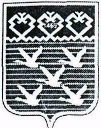 